USING STAINLESS STEEL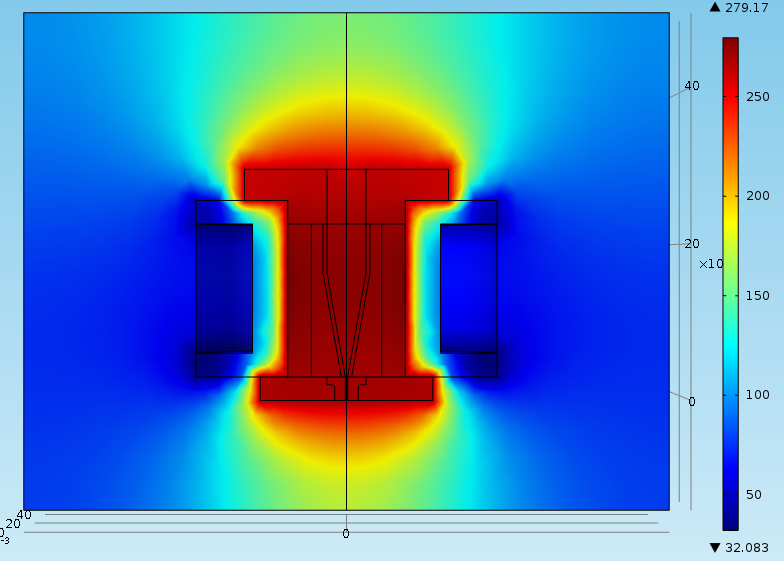 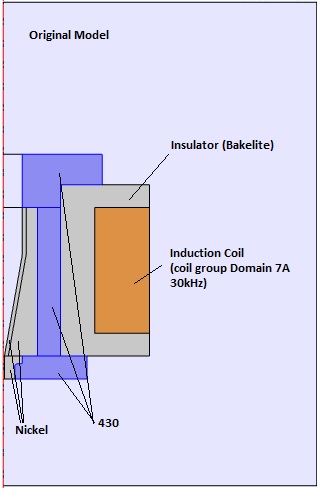 USING NICKEL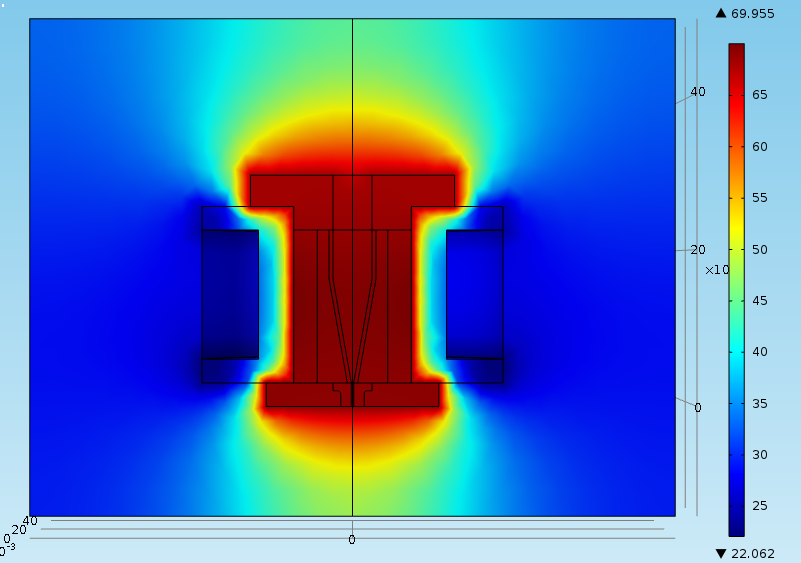 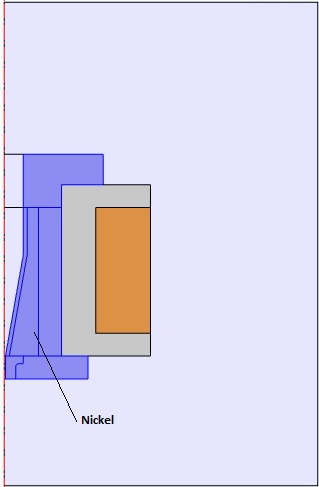 USING IRON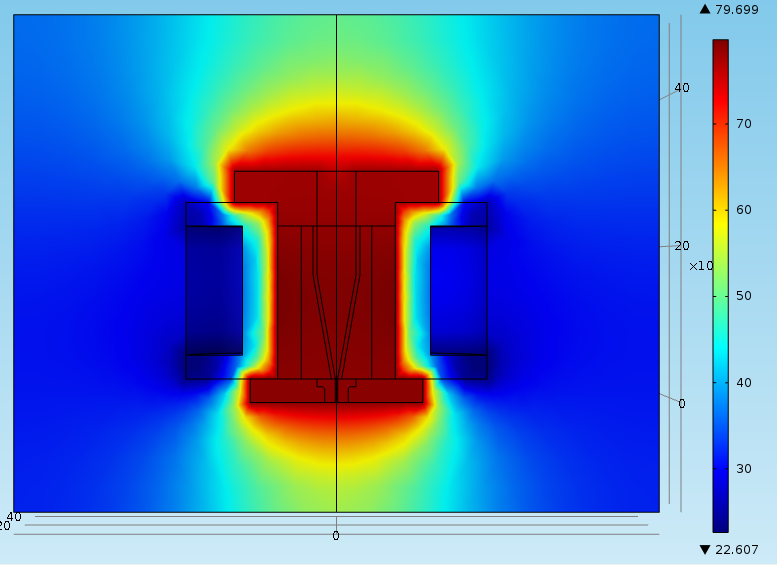 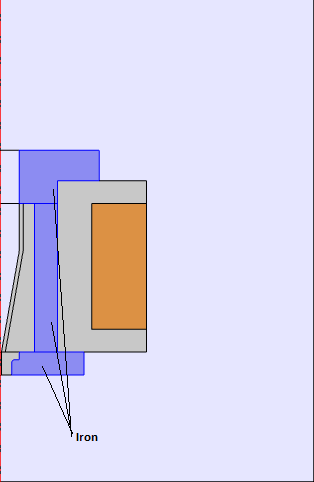 